Ивашкина Оксана ВасильевнаГБОУ Школа № 2089 Учитель начальных классов«Осмысленное чтение. 
Управляем скоростью чтения»МОДУЛЬ 22 КЛАССТекст № 1«Оса и пчела»Пчела, умывшись поутру росой,
Вдруг повстречалась с вредною осой.
Та стала над пчелой ехидно измываться:
«Вы на неё вниманье обратите, братцы.
Вся, бедолага, исхудала, посмотри,
В трудах вся от зари и до зари.
Да разве можно так неистово трудиться,
Ведь ты же изведёшь себя сестрица.
Хотя бы что-то положила в рот,
Нет, в улей всю еду свою несёт.
Да ладно бы себе, детишкам,
А то всё на прокорм людишкам.
На что они тебе сдались, помилуй.
Тебя ж никто не заставляет силой.»
Пчела ей скромно говорит в ответ.
«Не знаю, ты от зависти иль нет,
Мне песни тут ехидно распеваешь,
Как-будто ты сама не знаешь,
Как люди любят и лелеют нас,
И мёд нам оставляют про запас.
Нам ульи строят, рамочки для сот,
У вас же ос, увы, наоборот.
Ютитесь вы по чердакам и по сараям.
Такую жизнь не назову я раем.
Мы мёд едим и деток кормим им,
А пауков и червяков, как вы мы не едим.
Везде нам уваженье и почёт,
Все любят наш душистый сладкий мёд.
Про воск, прополис, говорить не буду, 
А вас, как мух навозных, гонят ото всюду.
Так что лети туда, куда летела,
И не болтай сварливым языком без дела.»

Не нужен тот, кто в праздности живёт,
А труженикам слава и почёт.М. КобзонТекст № 2«Пчёлы»Это одомашненные человеком насекомые, которые селятся в специальных ульях. Тело насекомого покрыто ворсинками, разделяется на грудь и брюшко, они имеют почти одинаковые размеры. На спине находятся прозрачные крылья. Кроме одомашненных пчел, существуют дикие пчелы, которые выбирают в качестве дома дупла деревьев. Живут большими группами (роями) и строят соты. Собирают цветочную пыльцу, которая является необходимым продуктом для производства пчелиного меда. Пчелы считаются очень трудолюбивыми и важны для растений. Они опыляют цветы, помогая поднять урожайность. На брюшке пчелы рядом с ядовитыми железами расположено жало. После того, как пчела ужалит неприятеля, она не может вытащить жало из кожи, поскольку на нем имеются зазубрины, поэтому после того, как пчела жалит она погибает. Пчелиный яд вызывает отравление, в некоторых ситуациях он способен вызвать сложную стадию аллергии.Текст № 3«Осы»Оса имеет черно-желтую окраску. Ее тело состоит из двух частей и на спине расположены два прозрачных крыла. Осы - живут в природе и не одомашнены человеком. Они строят шарообразные гнезда из размягченной слюной древесины и собираются роями. Осы, подобно пчелам строят соты. Кроме этого, есть и осы-одиночки. В отличи от пчел, они не собирают пыльцу и не являются медоносными насекомыми. Прямого участия в опылении растений не принимают. Питаются осы соком плодов и нектаром а их личинки другими насекомыми. Осы могут быть агрессивными и отреагировать на резкие жесты, яркий цвет одежды и сильные запахи. Жало ос гладкое, поэтому она способна жалить неприятелей без всяких последствий, кроме этого она способна укусить челюстями. Укусы ос опасны и способны вызывать аллергические реакции.Ход урокаВопросы Верно ли, что пчела несёт всю еду в улей?Для кого люди оставляют мёд про запас?О каких полезных продуктах для людей говорится в стихотворении?В чём выражается забота людей о пчёлах?Над чем стала насмехаться оса?Дополнительное заданиеВ соответствии с данными текста заполните таблицу. Поставьте знак «V» в нужную ячейку.Ход урокаВопросыКак вы думаете, завидует ли оса пчеле? Почему?Предположи, что было бы если пчёлы были дикими как осы.Расскажи, для чего пчела трудится.Дополнительное заданиеКакие строки выражают главную мысль. Объясни. Какие Вы знаете пословицы о труде? Собери по таблице эти пословицы.КлючПословицы1. Кончил дело — гуляй смело.2. Кто любит труд, того люди чтут.3. Пчела мала, а и та работает.4. Рабочие руки не знают скуки.5. Не ошибается тот, кто ничего не делает.Ход урокаВопросыПрочитайте утверждения, оцените их истинность или ложность. Отметьте в таблице знаком «V» нужную ячейку.Дополнительное заданиеВосстановите деформированный текст. Для этого расположите абзацы в нужном порядке.КлючиХод урокаВопросыПредположите, к каким последствиям могут привести резкие движения человека руками около гнезда ос.Что происходит с пчелой после того как она ужалит неприятеля? Почему?Порассуждайте, почему люди одомашнили пчёл, а не ос.Как ты думаешь, способны ли пчёлы и осы нанести вред здоровью человека?Дополнительное заданиеПрочитайте тексты. Соотнесите содержание текстов с изображениями. Пользуясь текстами, заполните таблицу.Текст 1. Это одомашненные человеком насекомые, которые селятся в специальных ульях. На брюшке пчелы рядом с ядовитыми железами расположено жало. После того, как пчела ужалит неприятеля, она не может вытащить жало из кожи, поскольку на нем имеются зазубрины, поэтому после того, как пчела жалит она погибает. Пчелы считаются очень трудолюбивыми и важны для растений. Они опыляют цветы, помогая поднять урожайность.Текст 2. Эти насекомые живут в природе и не одомашнены человеком. Они строят шарообразные гнезда из размягченной слюной древесины. В отличи от пчел, они не собирают пыльцу и не являются медоносными насекомыми. Прямого участия в опылении растений не принимают. Жало ос гладкое, поэтому она способна жалить неприятелей без всяких последствий, кроме этого она способна укусить челюстями.Ход урокаВопросыГибнет ли оса от укуса противника?Почему человек не одомашнил ос?Кроме жала у осы есть ещё одно «орудие», которым она защищается. Расскажите об этом.Чем питаются осы?Что может вызвать у осы яркий цвет одежды и сильный запах?Дополнительное (проектное) заданиеСоставь схему-инфографику, используя текст «Осы». Какие крылья принадлежат осе? Дорисуй их.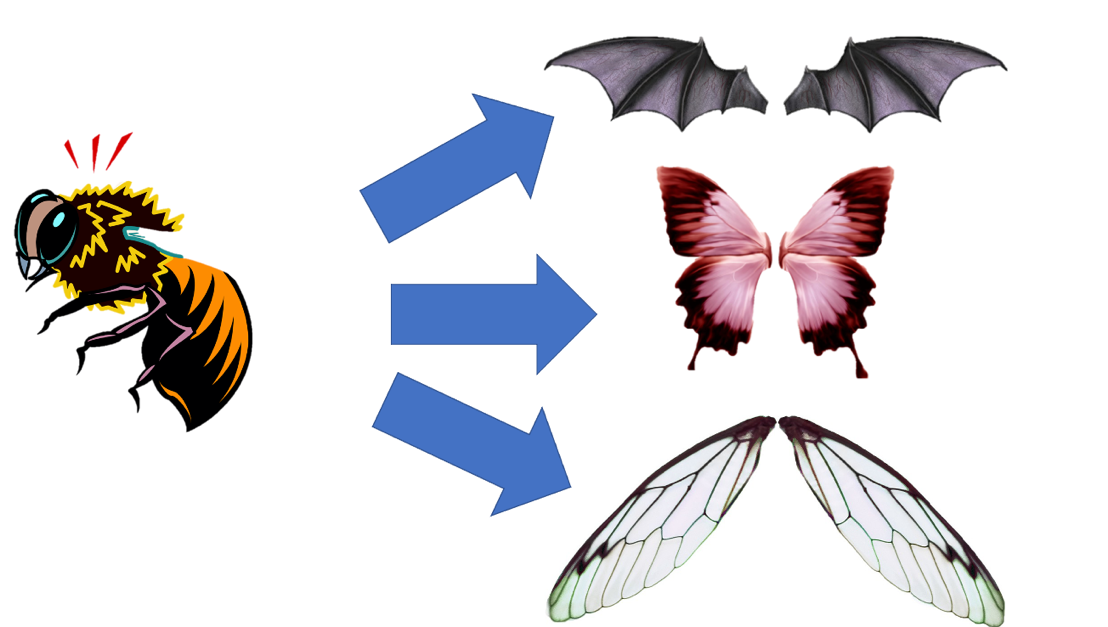 1МодульУправляем скоростью чтения1Занятие11Класс21Общая продолжительность15 минут1СтильХудожественный1Объём207 слов1Источник«Оса и пчела». М. КобзонЧтение печатного текста в течение ограниченного времени(читается молча или шёпотом)5 – 7минутОтветы на вопросы и пересказ фрагмента текста3 – 5 минутВыполнение дополнительного задания5 минутПчелаОсаМесто проживанияРацион питанияОтношение людей2МодульУправляем скоростью чтения2Занятие22Класс22Общая продолжительность15 минут2СтильХудожественный2Объём207 слов2Источник«Оса и пчела». М. КобзонЧтение печатного текста, напечатанного разным шрифтом в течение ограниченного времени (читается молча или шёпотом)5–7минутОтветы на вопросы и пересказ фрагмента текста3–5 минутВыполнение дополнительного задания5 минута и та работает.Не ошибаетсятот, ктоскуки.чтут.мала,Пчелане делает.делоничегоКтоКончилРабочиелюбиттого людине знаютгуляйсмело.труд,руки3МодульУправляем скоростью чтенияУправляем скоростью чтения3Занятие333Класс223Общая продолжительность15 минут15 минут3СтильТекст № 1Художественный 3СтильТекст № 2Научно-популярный3ОбъёмТекст № 1207 слов3ОбъёмТекст № 2121 слово3ИсточникТекст № 1«Оса и пчела»М. Кобзон3ИсточникТекст № 2«Пчёлы»Чтение печатного текста, в течение ограниченного времени (читается молча или шёпотом) с возвращением к прочитанному неоднократно. Чтение с ускорением темпа, с переходом на незнакомый текст и др.5–7минутКраткие ответы на вопросы после первичного восприятия текста, после повторного чтения коллективная проверка ответов.3–5 минутВыполнение дополнительного задания5 минутУтвержденияВерноНеверноПроверкаСреда обитания пчёл отличается от среды обитания осСуществуют только домашние пчёлыПчелиный мёд является продуктом цветочной пыльцыПчёлы много работают и приносят пользу не только людям, но и растениямОсы питаются цветочным нектаромКроме одомашненных пчел, существуют дикие пчелы, которые выбирают в качестве дома дупла деревьев. Живут большими группами (роями) и строят соты.На брюшке пчелы рядом с ядовитыми железами расположено жало. После того, как пчела ужалит неприятеля, она не может вытащить жало из кожи, поскольку на нем имеются зазубрины, поэтому после того, как пчела жалит она погибает. Пчелиный яд вызывает отравление, в некоторых ситуациях он способен вызвать сложную стадию аллергии.Собирают цветочную пыльцу, которая является необходимым продуктом для производства пчелиного меда. Пчелы считаются очень трудолюбивыми и важны для растений. Они опыляют цветы, помогая поднять урожайность.Это одомашненные человеком насекомые, которые селятся в специальных ульях. Тело насекомого покрыто ворсинками, разделяется на грудь и брюшко, они имеют почти одинаковые размеры. На спине находятся прозрачные крылья.УтвержденияВерноНеверноПроверкаСреда обитания пчёл отличается от среды обитания осVСуществуют только домашние пчёлыVПчелиный мёд является продуктом цветочной пыльцыVПчёлы много работают и приносят пользу не только людям, но и растениямVОсы питаются цветочным нектаромVЭто одомашненные человеком насекомые, которые селятся в специальных ульях. Тело насекомого покрыто ворсинками, разделяется на грудь и брюшко, они имеют почти одинаковые размеры. На спине находятся прозрачные крылья.Кроме одомашненных пчел, существуют дикие пчелы, которые выбирают в качестве дома дупла деревьев. Живут большими группами (роями) и строят соты.Собирают цветочную пыльцу, которая является необходимым продуктом для производства пчелиного меда. Пчелы считаются очень трудолюбивыми и важны для растений. Они опыляют цветы, помогая поднять урожайность.На брюшке пчелы рядом с ядовитыми железами расположено жало. После того, как пчела ужалит неприятеля, она не может вытащить жало из кожи, поскольку на нем имеются зазубрины, поэтому после того, как пчела жалит она погибает. Пчелиный яд вызывает отравление, в некоторых ситуациях он способен вызвать сложную стадию аллергии.4МодульУправляем скоростью чтенияУправляем скоростью чтения4Занятие444Класс224Общая продолжительность15 минут15 минут4СтильТекст № 1Художественный 4СтильТекст № 2Научно-популярный4ОбъёмТекст № 1207 слов4ОбъёмТекст № 2118 слов4ИсточникТекст № 1«Оса и пчела»М. Кобзон4ИсточникТекст № 2«Осы»Чтение двух текстов (учитель распечатывает тексты на двух разных листах) с переключением по сигналу с одного текста на другой. Чтение шёпотом или молча. 5–7минутВопросы по содержанию одного (главного) текста3–5 минутВыполнение дополнительного задания5 минутМесто обитанияПоследствия для насекомого после укуса врагаПольза для человека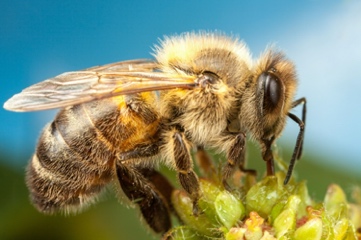 Текст №_______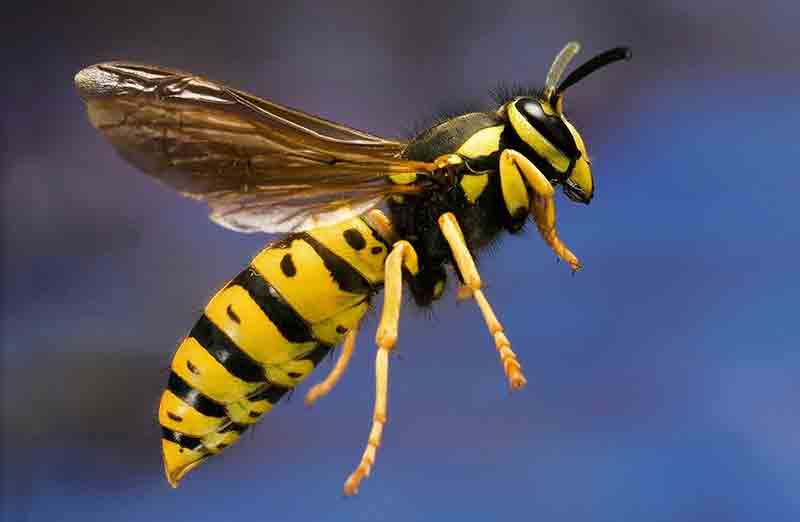 Текст №_______5МодульУправляем скоростью чтения5Занятие55Класс25Общая продолжительность15 минут5СтильНаучно-популярный5Объём118 слов5Источник«Осы»Чтение знакомого печатного текста.  Чтение шёпотом или молча.5 минОтветы на вопросы5 минДополнительное (проектное задание18 минАнализ причин затруднений при работе с текстом2 мин